Государственное учреждение «  школа-гимназия №3 отдела образования акимата города Костаная».Урок литературного чтения.Тема урока: Г.Х.Андерсен. Сказка «Русалочка».Учитель: Клементова Е.А.Костанай 2013г.Урок литературного чтения.4 классТема урока: Г.Х.Андерсен. Сказка «Русалочка».Цель урока: познакомить  со сказкой Андерсена «Русалочка», сделать нравственные выводы на основе анализа сказки.Задачи:Образовательные:-познакомить учащихся со сказкой «Русалочка»;-расширить представления о жизни и творчестве Г.Х. Андерсена.Развивающие:-совершенствовать навыки самостоятельной работы, работы в группах;-совершенствовать навыки создания монологического высказывания;-расширить представление о связи литературного творчества с другими видами творчества: художественным творчеством, киноискусством;-развивать творческие способности учащихся.Воспитательные:-формировать умения работать в коллективе;-прояснить нравственный смысл сказки с целью воспитания гуманизма.Технология: методика и технология критического мышления  (загадка, кластер, проблемный вопрос, чтение с остановками, рыбная кость, синквейн, пейзажи)Ход урокаСтадия  Вызова.Девиз урока: Нет сказок лучше тех, которые создаёт  сама жизньА кто же написал эту сказку?Автора вы узнаете, когда отгадаете автора произведений по их началу	 Жил-был принц. И пришло ему время жениться. Он хотел взять себе в жены непременно принцессу, да не какую-нибудь, а самую настоящую…    принцесса на горошине	Жила на свете одна женщина. У неё не было детей. А ей очень хотелось ребеночка. Вот пошла она к старой колдунье…     ДюймовочкаКто автор?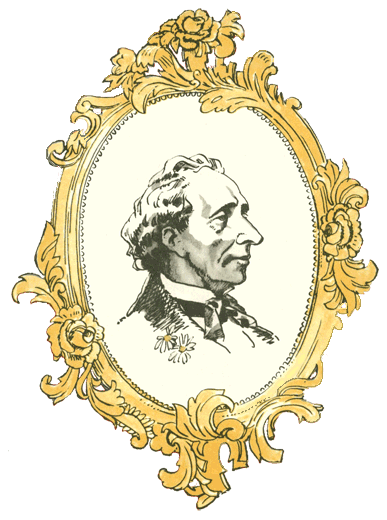 Создатель всемирно известных и всенародно любимых сказок. Ганс Христиан Андерсен (1805-1875)В 1956 году была учреждена международная премия имени Г.Х. Андерсена, которую часто называют  «Малой нобелевской премией». Присуждается она раз в два года. Поначалу премия Андерсена присуждалась только автору лучшей детской книги, а с 1966 года её выдают ещё и лучшему художнику-иллюстратору. Имя  Г.Х. Андерсена  носит золотая медаль, которой награждаются лучшие в мире детские писатели и художники-иллюстраторы детских книг. Получить эту медаль так же почётно, как стать Нобелевским лауреатом. День рождения 
Г.Х. Андерсена - 2 апреля - С 1967 года стал отмечаться ещё и как Международный день 
детской книгиА с каким произведением мы познакомимся?Какое странное созданье?
Она прекрасно сложена,
И в море или в океане
С волной и пеною дружна.И дно морское ей знакомо -
В подводном царстве рождена,
Она, мечтой своей влекома,
Частенько плавала одна.В морской, неведомой пучине,
В раздумьях детских о душе.
Не ведала людской кручины,
Девица взрослая уже.И не совсем, чтобы девица,
И рыбкой тоже не назвать.
Как все ждала земного принца,
Чтоб с милым счастье испытать            Русалочка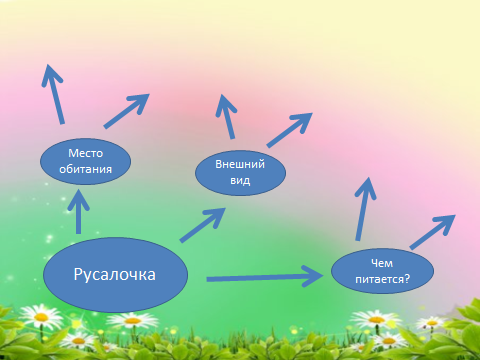 Как вы думаете, могут ли русалки жить с людьми?Стадия  Осмысление.«Чтение с остановками».1)Что увидела Русалочка на поверхности?2)Скажите, как поступит Русалочка?3)Догадался ли принц о том, кто его спас?4)Как вы думаете, почему Русалочке хотелось побольше узнать о людях?5)К кому бы смогла обратиться Русалочка за помощью?6)Какой выбор сделала Русалочка?7)Как вы думаете, чем пожертвовала Русалочка ради напитка?8)Догадались, что произошло с Русалочкой и принцем дальше?9)Хотел ли принц жениться на Русалочке?10)Предположите, чем может закончиться сказка?- Думаю, что после чтения всей сказки, вы сможете ответить на мой вопрос: «Могут ли Русалки жить с людьми?» (ответы детей) - Давайте оценим поступок Русалки и заполним «Рыбную кость», подняв проблему «Поступка Русалки»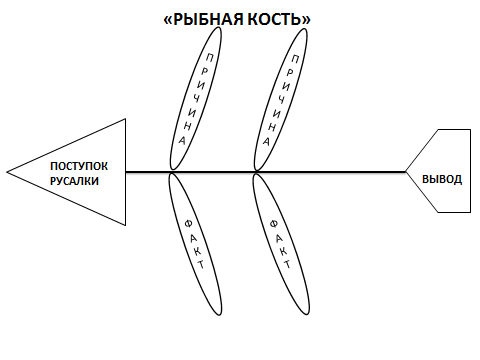 Стадия РефлексияДавайте подведем итог нашего урока- С каким произведением мы познакомились сегодня на уроке?- Кто автор этой замечательной сказки?- Понравилась вам сказка?Давайте напишем Синквейн1 гр- русалочка2 гр- принц3 гр – ведьмаВспомните, какой вопрос звучал у нас в начале урока?А теперь откройте дневники и запишите домашнее заданиеЯ предлагаю вам творческое задание Напишите эссе на тему «Могут ли русалочки жить вместе с людьми?»А сейчас оцените результат своей деятельности, на уроке закончив предложение по схемеУрок для меня показался …       коротким\ длиннымНа уроке я работал  …                активно\ пассивноСвоей работой на уроке…       я доволен\ недоволенЗа урок я…                                не устал\ усталМое настроение                       стало лучше\ стало хуже         Материал урока был               понятен\ непонятенИ в заключении нашего урока я попрошу вас выбрать пейзаж которому соответствует ваше настроениеСпасибо за урок